SUPPLEMENTARY TABLESTable S1: Characteristics of the full and reduced cohorts of patientsTable S2: Cox regression analysis results displaying association of CD8 infiltration with risk of recurrence in the T1 cohort with 2 spots available (N=67). Reduced number of events (11 recurrences) only allowed adjustment for 3 variables. SUPPLEMENTARY FIGURESFigure S1: Correlation between maunal and automated counting of lymphocytes in the tumor compartment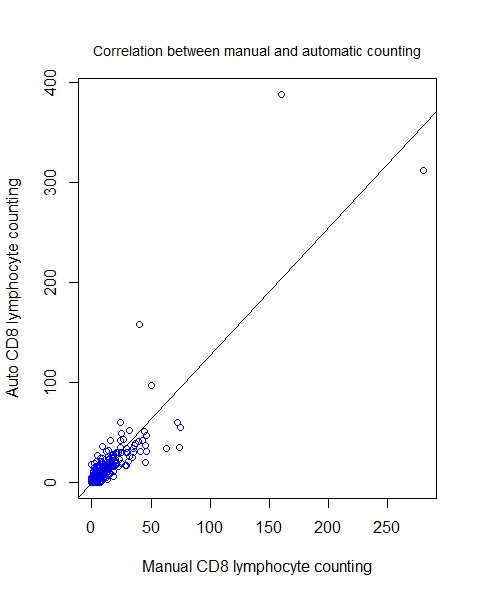 Figure S2 : Boxplots figuring CD8+ count Interquartile range in the stroma compartment in Ta and T1 tumors.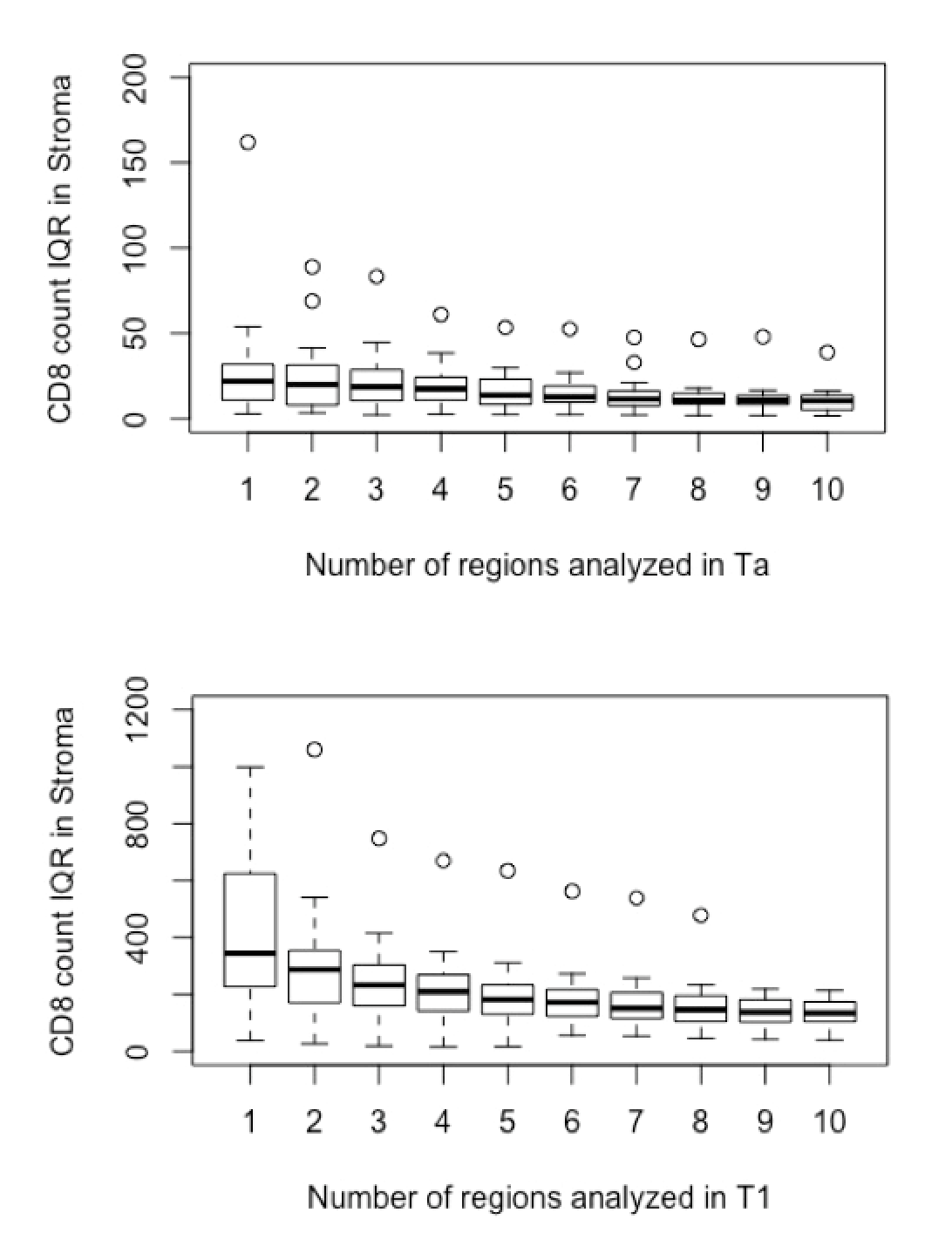 Figure S3 : Histograms showing the distribution of GATA3, FGFR3 and CK5/6 expression in the EPICURO cohort. 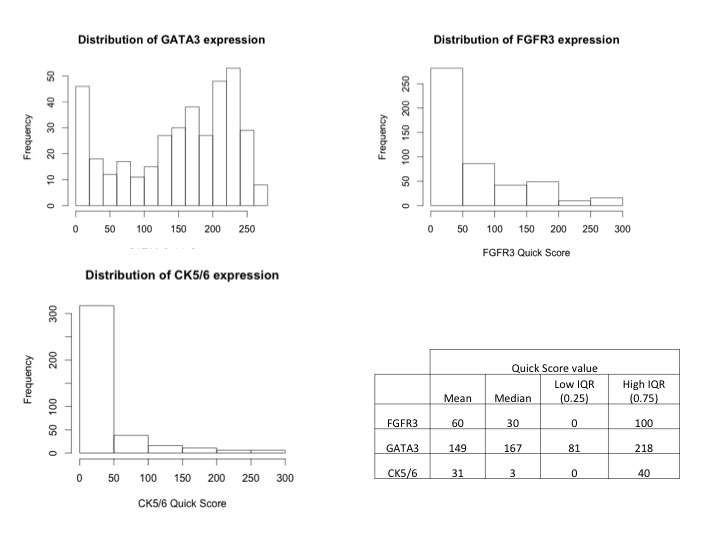 Full cohort (981)Reduced cohort (586)AgeMean65.665.8Median6868Min2222Max8080GenderMale857 (87%)517 (88%)Female124 (13%)69 (12%)Area1222 (23%)116 (20%)2161 (16%)97 (17%)383 (8%)56 (10%)4150 (15%)117 (20%)5363 (37%)199 (34%)TG1 (PUNLMP/TaG1)424 (43%)179 (31%)2 (TaG2)292 (30%)214 (37%)3 (TaG3)102 (10%)74 (13%)4 (T1G2)28 (3%)13 (2%)5 (T1G3)129 (13%)102 (17%)6 (Tis)6 (1%)4 (1%)RiskHigh340 (35%)250 (43%)Low641 (65%)336 (57%)HRp-valuelower 95upper 95Number of CD8<35/mm2Ref≥ 35 /mm20.360.130.07     1.40Multiplicity 1 tumorRef≥ 2 tumors3.700.06.0.95    14.47Missing1.150.920.11    11.79Size < 3cmRef≥ 3cm4.400.06.0.90    21.51Missing1.710.520.33     8.95